Joint Actions on Harmonised Products 2020 JAHARP2020-3 [GA SI2.851409]Work Package (WP) 1 – Gas-Fired Space HeatersBrussels, 2021.12.17Invitation to provide information to support the Action and express non-binding interest in the taskProcedurePlease complete Tables A, B and C below and send your response as soon as possible, but no later than 19 January 2022 by e-mail to the PROSAFE Office addressed to Mrs Ioana Sandu, Executive Director, at harp2020@prosafe.org  and to Mr Torben Rahbek, PROSAFE facilitator at tr@torbenrahbek.dk, AND to info@prosafe.org. For any clarification on any aspect of this invitation, please send an e-mail to the above addresses. Identity of the laboratoryTest programme and number of samplesPlease propose a summary of a test programme that makes it possible to verify the most important safety features of Gas fired space heaters and with a minimum number of samples to be tested for each model. The products that will be subjected to the tests fall under the three different types mentioned as follows: In principle we plan to test something like 25 to 30 different models of appliances.The tests should be specified with reference to the relevant clauses of the applicable standard which has been identified as shown in the table above. An indicative cost for each test should be indicated (non-contractual) excluding VAT.Comments or suggestionsPlease provide below any comments or suggestions that might help PROSAFE and the project group in the preparation of a Call for Tender.Name of the laboratoryAddressNB NumberContact personNameContact personE-mailContact personTelephoneMobile and portable non-domestic forced convection direct fired air heatersDomestic flueless space heaters (including diffusive catalytic combustion heaters)Parasol patio heaters  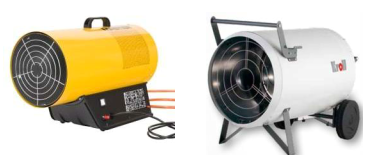 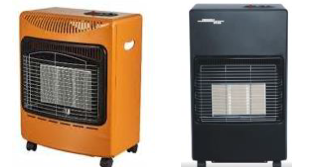 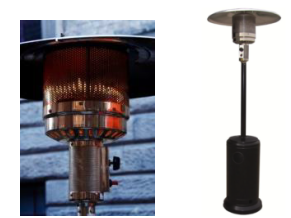 Applicable standard:EN 1596:1998 including A1:2004Applicable standard:EN 449:2002 including A1:2007Applicable standard:EN 14543:2005 including A1:2007TestStandard/Clause …Number of samples to be tested for each modelIndicative cost (excl. VAT)Mobile and portable non-domestic forced convection direct fired air heatersEN 1596:1998 including A1:2004All ClausesMobile and portable non-domestic forced convection direct fired air heatersEN 1596:1998 including A1:2004Only Clause 7Domestic flueless space heaters (including diffusive catalytic combustion heaters)EN 449:2002 including A1:2007All Clauses Domestic flueless space heaters (including diffusive catalytic combustion heaters)EN 449:2002 including A1:2007Only Clause 7Parasol patio heaters  EN 14543:2005 including A1:2007All ClausesParasol patio heaters  EN 14543:2005 including A1:2007Only Clause 8